ORDEROF THEHOLY MASS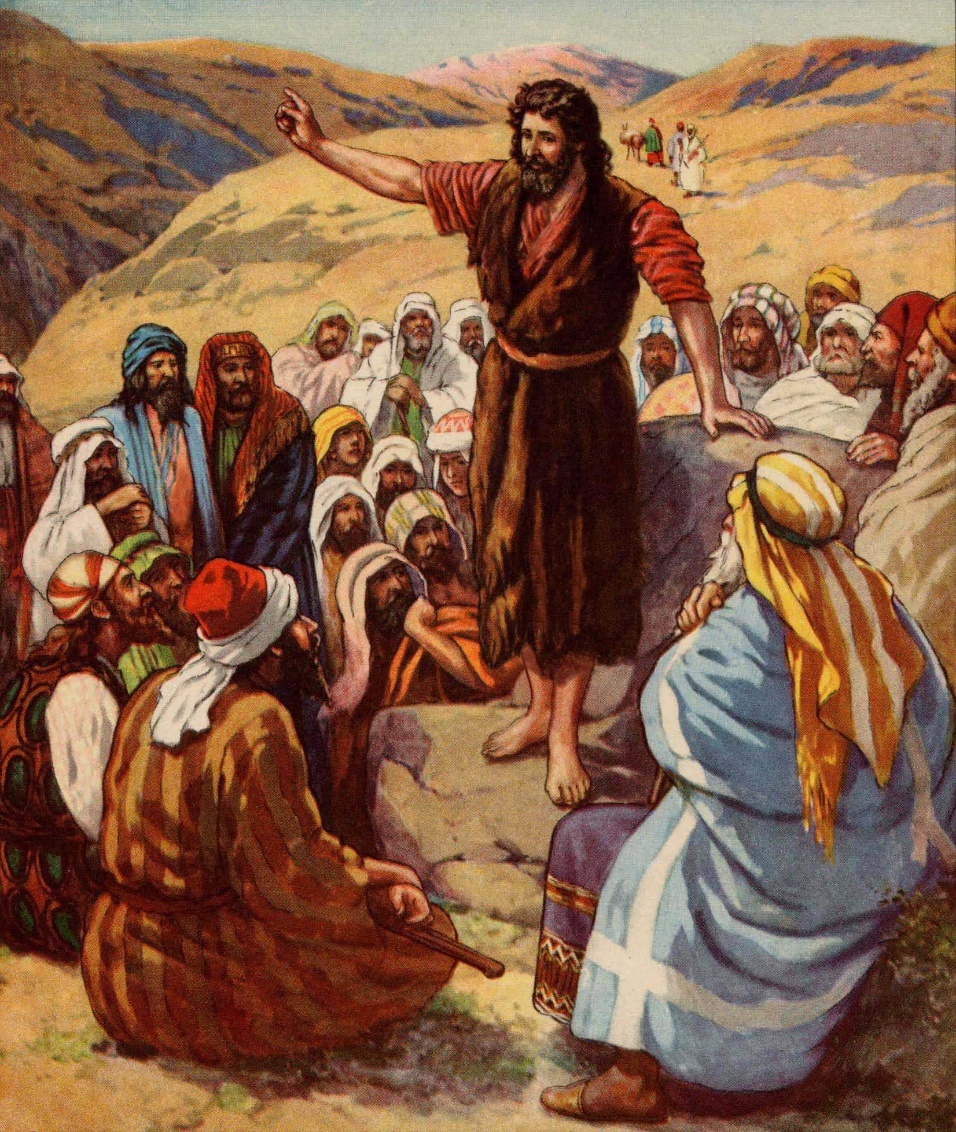 Season of Advent“Proclamation OfThe Prophets”3rd Sunday of AdventDecember 15, 2019ProcessionalPlease standHOLY IS THE LORD(Fr. Dino Jorvina; c. Cathedral of the King)Verse)Holy is the Lord! God eternal we adore;He is Wonderful, Counselor,Mighty God, Everlasting Father, the Prince of Peace.He reigns forever; He comes to save.Chorus)Holy! Holy! Holy is the Lord!Bridge)There’s a voice in the wilderness crying,“Prepare the way of the Lord!Every valley shall be exalted,every lofty hill brought low;And the glory of the Lord shall be revealed,and all flesh shall see, see it!”End)Holy is the Lord!!!AcclamationThe Ministers face the Presider, while the Presider faces the people and proclaims:Presider:	Bless the Lord Who forgives all our sins;People:	His mercy endures forever.  Amen.Collect for PurityPresider:	Let us pray.Clergy face the Altar. Miter off.Almighty God, to You all hearts are open,all desires known, and from You no secrets are hid.Cleanse the thoughts of our hearts by the inspiration of Your Holy Spirit,that we may perfectly love Youand worthily magnify Your holy Name;through Christ our Lord.All:	Amen.Penitential RiteThe Decalogue is spoken by the Deacon and the people.Deacon faces the people.DecalogueDeacon:	And God spoke all these words: I am the Lord your God, who brought you out of Egypt, out of the land of slavery. You shall have no other gods before Me.People:	Lord, have mercy upon us, and incline our hearts to keep this law.Deacon:	You shall not make for yourself an idol in the form of anything in Heaven above or on the earth beneath or in the waters below. You shall not bow down to them or worship them.People:	Lord, have mercy upon us, and incline our hearts to keep this law.Deacon:	You shall not misuse the Name of the Lord Your God, for the LORD will not hold anyone guiltless who misuses His Name.People:	Lord, have mercy upon us, and incline our hearts to keep this law.Deacon:	Remember the Sabbath day by keeping it holy.People:	Lord, have mercy upon us, and incline our hearts to keep this law.Deacon:	Honor your father and your mother.People:	Lord, have mercy upon us, and incline our hearts to keep this law.Deacon:	You shall not murder.People:	Lord, have mercy upon us, and incline our hearts to keep this law.Deacon:	You shall not commit adultery.People:	Lord, have mercy upon us, and incline our hearts to keep this law.Deacon:	You shall not steal.People:	Lord, have mercy upon us, and incline our hearts to keep this law.Deacon:	You shall not give false testimony against your neighbor.People:	Lord, have mercy upon us, and incline our hearts to keep this law.Deacon:	You shall not covet your neighbor's house, or anything that belongs to your neighbor."People:	Lord, have mercy upon us, and write these Your laws in our hearts.Deacon:	Brethren, let us acknowledge our sins, and so prepare ourselves to celebrate the sacred mysteries.Deacon faces the Altar. All kneel. Deacon leads the prayer, in unison:ConfessionAll:	Most merciful God, I confess that I have sinned against You in thought, word, and deed, by what I have done, and by what I have left undone. I have not loved You with my whole heart; I have not loved my neighbor as myself. I am truly sorry and I humbly repent. For the sake of Your Son Jesus Christ, have mercy on me and forgive me; that I may delight in Your will, and walk in Your ways, to the glory of Your Name. Amen.AbsolutionPresider faces the people.Presider:	Almighty God have mercy on you,  forgive you all your sins through our Lord Jesus Christ, Strengthen you in all goodness, and by the power of the Holy Spirit keep you in eternal life.All:	Amen.Please standAdvent HymnTHERE'S A VOICE IN THE WILDERNESS CRYING1) There's a voice in the wilderness crying,A call from the ways untrod;Prepare in the desert a highway, a highway for our God!The valleys shall be exalted, the lofty hills brought low;Make straight all the crooked placesWhere the Lord, our God, may go!2) O Zion, that bringest good tidings,Get thee up to the heights and sing!Proclaim to a desolate people the coming of their King.Like the flowers of the field they perish, like grass our works decay;The power and pomp of nations shall pass like a dream away.3) But the Word of our God endureth,the arm of the Lord is strong!He stands in the midst of nations, and He will right the wrong.He shall feed His flock like a shepherd,the lambs He'll gently hold;To pastures of peace He'll lead them,and bring them safe to His fold.Collect of the Day		Proper 3rd Advent CECPresider faces the people.Presider:	The Lord be with you.People:	And with your spirit.Presider and Ministers face the Altar.The Collect of the Day is taken from the preceding Sunday or the preceding feast day, whichever is nearer to the current date.Presider:	Let us pray.	Stir up Your power, O Lord, and with great might come among us; and, because we are sorely hindered by our sins, let Your bountiful grace and mercy speedily help and deliver us; through Jesus Christ our Lord, to Whom, with You and the Holy Spirit, be honor and glory, now and forever.All:	Amen.Presider goes to the back of the Altar, kisses it, and goes to his chair.Please be seatedLiturgy of the WordPlease be seatedFirst ProclamationProclaimer: 	A Proclamation of the Word of God from the book of the Prophet Isaiah, Chapter Thirty Five.Isaiah 35: 1 – 10 Proclaimer:	The Word of the Lord.People:	Thanks be to God!Responsorial Psalm: Psalm 146 All stand and the Proclaimer leads the people in the Responsorial Psalm followed by the Gloria Patri.Proclaimer: 	Please stand for the Responsorial Psalm, which today is Psalm One Hundred and Forty Six. Proclaimer: 	Praise the Lord! Praise the Lord, O my soul!People: 	I will praise the Lord while I live; I will sing praises to my God while I have my being.Proclaimer: 	Do not trust in princes, in mortal man, in whom there is no salvation.People: 	His spirit departs, he returns to the earth; in that very day his thoughts perish.Proclaimer: 	How blessed is he whose help is the God of Jacob, whose hope is in the Lord his God,People: 	Who made heaven and earth, the sea and all that is in them; Who keeps faith forever;Proclaimer: 	Who executes justice for the oppressed; Who gives food to the hungry. The Lord sets the prisoners free.People: 	The Lord opens the eyes of the blind; the Lord raises up those who are bowed down; the Lord loves the righteous;Proclaimer: 	The Lord protects the strangers; He supports the fatherless and the widow, But He thwarts the way of the wicked.People: 	The Lord will reign forever, your God, O Zion, to all generations. Praise the Lord!Gloria Patri	(BCP, Rite II)The Gloria Patri may be spoken or sung in unison. The Proclaimer and Altar Ministers remain in their places, face the Altar, and bow.All:	Glory to the Father, and to the Son, and to the Holy Spirit: As it was in the beginning, is now, and will be forever. Amen.An Advent Hymn may be sung here.Advent Specials (Messiah)O THOU THAT TELLEST GOOD TIDINGS TO ZIONPlease be seated.Please be seatedSecond ProclamationProclaimer: 	A Proclamation of the Word of God from the letter of St. James, Chapter Five.James 5: 7 – 10 The proclaimer reads the second appointed lesson of the day.Proclaimer:	The Word of the Lord.People:	Thanks be to God!Please stand.Gradual VerseProclaimer:	Your testimonies are fully confirmed; Holiness befits Your house, O Lord, forevermore.Miter On. Bless the Gospel Proclaimer.Gradual HymnANCIENT WORDS(Lynn Deshazo; c. Hosanna! Music)1) Holy words long preserved for our walk in this world,They resound with God’s own heart.O, let the ancient words impart.Words of life, words of hope, give us strength, help us cope.In this world where’er we roam, Ancient words will guide us home.Chorus)Ancient words, ever true, changing me and changing you;We have come with open hearts, O, let the ancient words impart.Gospel AcclamationMiter Off.Deacon:	The Lord be with you.People:	And with your spirit.Deacon:	May the Lord be on our  minds, on our  lips, and on our  hearts as we hear  His Holy Gospel.	The Holy Gospel of our Lord Jesus Christ according to Saint Matthew, Chapter Eleven.People:	Glory to You, Lord Christ!Gospel ProclamationThe appointed Gospel is read by a Deacon.Matthew 11: 2 – 11 Deacon: 	The Gospel of the Lord.People: 	Praise to You, Lord Christ!All sit.HomilyPlease standNicene CreedAll:	We believe in one God, the Father Almighty, Maker of Heaven and earth, and of all things: visible and invisible.And in one Lord, Jesus Christ, the only begotten Son of God, begotten of His Father before all worlds;God of God, Light of Light, very God of very Godbegotten, not made, being of one substance with the Father;by Whom all things were made;Who for us men and for our salvation came down from Heaven;and was incarnate by the Holy Spirit and the Virgin Mary, and was made man;And was crucified also for us under Pontius Pilate;He suffered death and was buried, and rose again on the third day, in accordance with the Scriptures;and ascended into Heaven, and is seated on the right hand of the Father;and He shall come again, with glory, to judge the living and the dead;Whose Kingdom shall have no end.And we believe in the Holy Spirit the Lord, and Giver of Life, Who proceeds from the Father;Who with the Father and the Son together is worshiped and glorified;Who has spoken through the prophets.And we believe one holy catholic and apostolic Church;We acknowledge one baptism for the remission of sins;and we look for the resurrection of the dead, and the life of the world to come. Amen. Prayers of the People	The Deacon begins the Prayers of the People. The Minister continues.Deacon:	Dearly beloved, the Lord keeps faith forever, and reigns for all generations. Let us lift our prayers to Him.Minister:	O Restorer of our joy, we lift before You Your children.  Restore those who have strayed from Your ways; People:	As they return unto You.Minister:	Restore the contentious and the mournful;People:	As they see anew the true Image of Your redemptive Nature.Minister:	Restore those affected by storm, drought, and earthquake;People:	As You bless their land with abundant fruitfulness.Minister:	Restore the innocent victims and the oppressed;People:	As You execute justice for them.Minister:	Restore the fatherless and the widow;People:	As You support their lot.Minister:	Restore the ailing and infirmed;People:	As You restore them unto health.Minister:	Restore all those who are patiently enduring hardship;People:	As You reward their hope and faith.Minister:	Grant to us the completion of this facility in which to proclaim Your great Name;People:	As You answer our Corporate Petition.Corporate PetitionAlmighty God and King,our dwelling place in all generations,owner of the earth and all it contains:Grant unto us our allotted inheritance, we pray,and the grace to build upon itfacilities in which Your people,being restored in Your imageand ever-growing in love for You,might become a habitation of Your presenceand ministers of Your life,to the glory of Jesus Christ our Lord;Who lives and reigns together with Youand the Holy Spirit, one God,now and forever. Amen.Concluding CollectPresider:	Grant, O God, that like as John prepared the way for Your Son’s footsteps, we Your people would share His Spirit of restoration, that all might recognize Your work in Christ.  We ask this for the sake of Thy Name.All:	Amen.PeacePresider: 	The peace of the Lord be always with you.People:	And with your spirit.Presider:	Let us offer one another a sign of God’s peace.OffertoryPresider gives the Offering Exhortation.Worship in Psalms,Hymns,and Spiritual Songs:The Sacrificeof PraiseThe Offertory:The Sacrificeof OurselvesSALAMAT, SALAMAT(Faith Music Manila)1) Kung aking mamasdan ang kalawakan, hindi ko maunawaanAng Iyong dahilan kung bakit ako'y, Pinili Mo't inaalagaan'Di ko kayang isipin, hinding hindi ko kayang sukatinAng pag-ibig mo Hesus, na'Yong binigay sa'kinKORO)Salamat, salamat, O Hesus sa pag-ibig MoWalang ibang nagmahal sa'kin na katulad MoSalamat, salamat, O Hesus sa pag-ibig MoAko'y magsasaya sa piling Mo 2) Kung may pagsubok man o kagipitan, Ako ay may lalapitanIkaw Hesus ang aking sandigan, Hindi Mo 'ko pababayaan'Di ko kayang isipin, Hinding hindi ko kayang sukatinAng pag-ibig mo Hesus, Na 'Yong binigay sakin(Ulitin ang KORO) TULAY) Buhay ko na ang purihin Ka, buhay ko na ang Sayo‎'y sumambaWala ng ibang nanaisin pa, kundi pasalamatan KaWE PROCLAIM THE NAME OF THE LORDWe proclaim the Name of the LordIn the day of His glory;
In the beauty of His holiness,
We celebrate His coming.So let the banner be raised,
In the day of His glory;
At the dawning of the day,
We proclaim the Name of the Lord.I WILL ARISE AND GO FORTHI will arise and go forth,In the Name of the Lord of Hosts.I will arise and go forth in His Name, in His Name.I will declare He is the Lord,And in Him we are not afraid;For He has conquered every foeBy His Name, by His Name.IN THE NAME OF JESUSVerse) In the name of Jesus, in the name of Jesus
we have the victory. Hallelujah!
In the name of Jesus, in the name of Jesus
Demons will have to flee.Chorus) When we stand in the name of Jesus
Tell me who can stand before
In the mighty name of Jesus, we have the victory.YOU ARE MINE1) I will come to You in the silence,I will lift you from all your fear.You will hear my voice,I claim You as my choice,be still and know I am here.2) I am hope for all who are hopeless,I am eyes for all who long to see.In the shadows of the night, I will be your light,come and rest in me.Chorus)Do not be afraid, I am with you.I have called you each by name.Come and follow me, I will bring you home;I love you and you are mine.3) I am strength for all the despairing,healing for the ones who dwell in shame.All the blind will see, the lame will all run free,and all will know my name.4) I am the Word that leads all to freedom,I am the peace the world cannot give.I will call your name, embracing all your pain,stand up, now walk, and live!PRINCE OF PEACEVerse)Prince of Peace You are, You're the Bright and Morning Star;Wond'rous royal King: You have made my heart to sing.Chorus)I worship You in spirit and in truth,Lifting my praise Your Name in song I raise;I give to You my life, I offer up my sacrifice;I pledge my love to You, My God and King!Coda) My God and King! (2x)The Lesser Doxology may be sung in a high mass, during which time the Presider censes the gifts.After the Altar and Gifts have been censes by the Presider, the Deacon censes the Ministers, then all of the people.Then Presider censes the front of the Altar and the Ministers again.Lesser Doxology(Traditional)(Words and Music By: Thomas Ken)(Attributed To Louis Bourgeois)Praise God from Whom all blessings flow,Praise Him all creatures here below;Praise Him above, ye heavenly Host:Praise Father, Son and Holy Ghost!AMEN!Preparation of the GiftsStanding behind the Altar, the Presider takes the paten with the bread or a large host, and, holding it slightly raised above the altar, says:Presider:	Blessed are You Lord, God of all creation. For through Your goodness we have received the bread we offer You: fruit of the earth and work of human hands, it will become the Body of Christ.People:	Blessed be God forever.While pouring a small amount of water into the chalice and flagon, the Presider says quietly:Presider:	By the mystery of this water and wine may we come to share in the divinity of Christ, who humbled Himself to share in our humanity.Then the Presider takes the chalice and, holding it slightly raised above the altar, says:Presider:	Blessed are You Lord, God of all creation, for through Your goodness we have received the wine we offer You, fruit of the vine and work of human hands; it will become the Blood of Christ.People:	Blessed be God forever.Then the Presider takes an offering basket or bag, and while holding it slightly raised above the altar, says:Presider:	Blessed are You Lord, God of all creation, for through Your goodness we bring these tithes and offerings before You. They will be used in Your church for the work You have set before us and the furthering of Your kingdom.Presider places the offering below the altar, then washes his hands, quietly saying:Presider:	Wash me, O Lord, from my iniquity and cleanse me from my sin.Exhortation To Pray (Orate fratres)The Presider returns to the center of the altar, faces the people, and says:Presider:	Pray, brothers and sisters, that our sacrifice may be acceptable to God, the Almighty Father.People:	May the Lord accept the sacrifice at your hands for the praise and glory of His name, for our good and the good of all His holy Church.All:	Amen.Great ThanksgivingPresider: 	The Lord be with you.People:	And with your spirit.Presider: 	Lift up your hearts.People:	We lift them up to the Lord.Presider: 	Let us give thanks to the Lord our God.People:	It is right to give Him thanks and praise.Preface						3 Advent CECThe priest continues the preface with hands extended:Presider:	It is truly right and just, our duty and our salvation, always and everywhere to give You thanks, Lord, holy Father, almighty and eternal God, through Christ our Lord. For all the oracles of the prophets foretold him, the Virgin Mother longed for him with love beyond all telling and, John the Baptist sang of his coming and proclaimed his presence when He came. It is by his gift that already we rejoice at the mystery of his Nativity, so that He may find us watchful in prayer and exultant in his praise. And so, with angels and archangels, with thrones and dominions, and with all the hosts and powers of heaven, we sing the hymn of Your glory, as without end we acclaim:Sanctus Benedictus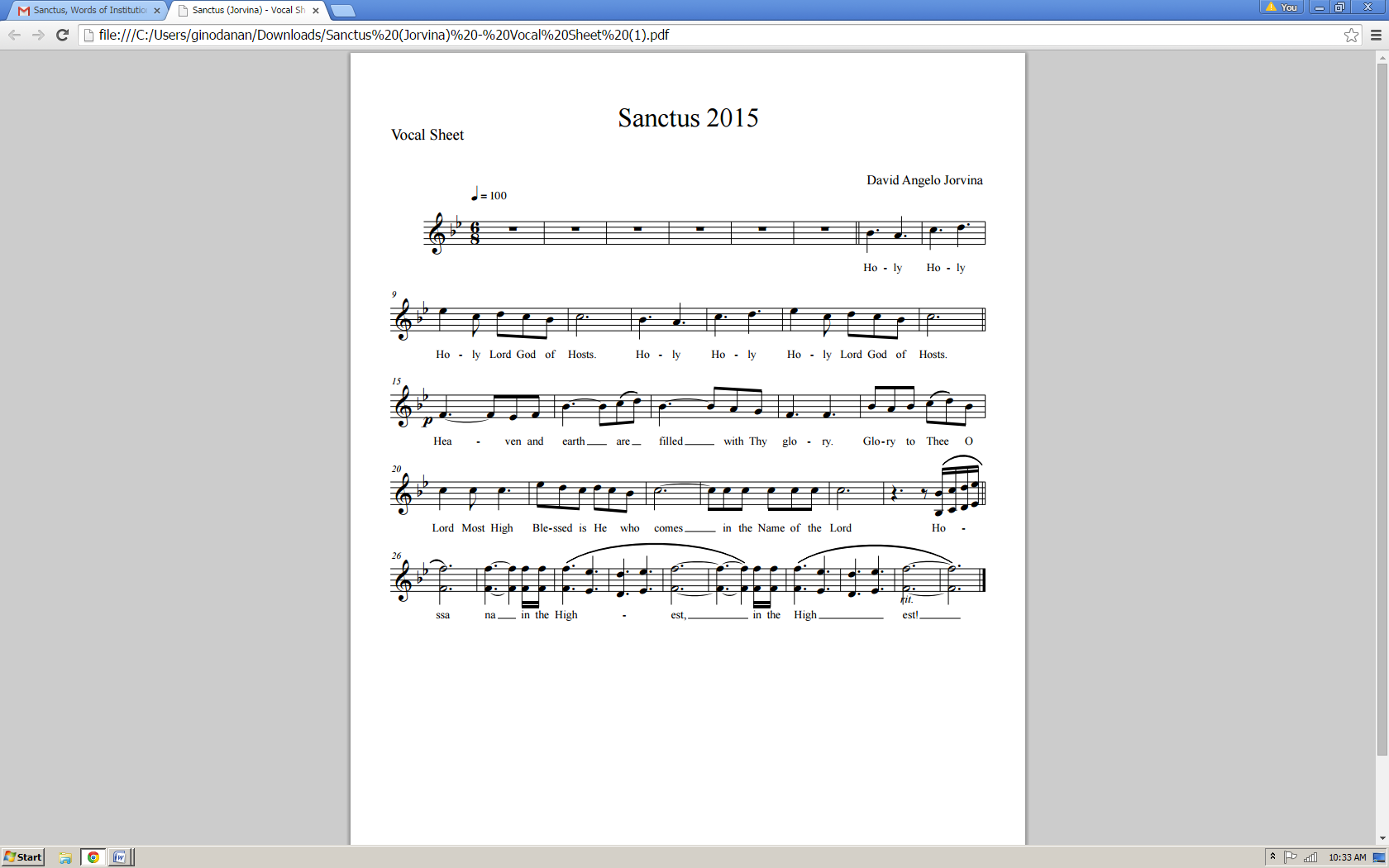 Eucharistic Prayer 				IV	CECPresider: 	Holy and gracious Father, in Your infinite love You made us for Yourself, and when we had fallen into sin and become subject to evil and death, You, in Your mercy sent Jesus Christ, Your only and eternal Son, to share our human nature, to live and die as one of us, to reconcile us to You, the God and Father of all.He stretched out his arms on the cross and offered himself, in obedience to Your will, a perfect sacrifice for the whole world.EpiclesisPlease kneelThe Presider joins his hands, then, holding them outstretched over the offerings, says:Presider: 	And so, Father, we pray that, in Your goodness and mercy, Your Holy Spirit may descend upon us and upon these gifts, sanctifying them and showing them to be holy gifts for Your holy people, the bread of life and the cup of salvation,The Presider joins his hands, then makes the sign of the cross once over both bread and chalice, and says:Presider: 	the  Body and Blood of Your Son, Jesus Christ.AnamnesisPresider: 	On the night He was handed over to suffering and death, our Lord Jesus Christ took bread; and when He had given thanks to You, He broke it, gave it to his disciples, and said,	“Take, eat: this is My body, which is for you; do this in remembrance of Me.” The Presider shows the consecrated host to the people, places it on the paten, and bows or genuflects in adoration.Presider: 	After supper He took the cup of wine, and when He had given thanks, He gave it to them and said:	“Drink this, all of you.  This is My Blood of the New Covenant, which is shed for you and for many for the forgiveness of sins.  Whenever you drink it, do this for the remembrance of Me.” (The Presider shows the consecrated chalice to the people, places it on the corporal, and bows or genuflects in adoration.)(Please stand)Presider: 	Father, we now celebrate this memorial of our redemption. Recalling Christ’s death and his descent among the dead, proclaiming his resurrection and ascension to Your right hand, and awaiting his coming in glory; and offering to You from the gifts You have given us, this bread and this cup, we give You praise as we proclaim the mystery of faith:Mysterium Fidei All:	Christ has died, Christ is risen, Christ will come again!Oratio Pro EcclessiaPresider: 	Grant that all who share this bread and cup may become one body and one spirit, a living sacrifice to the praise of Your Name.Remember, Lord, Your one holy catholic and apostolic Church, redeemed by the blood of Jesus. Reveal its unity, guard its faith, and preserve it in peace.Remember Craig, our Patriarch, Ricardo our Primate, Ariel our own Bishop, and all who minister in Your church and teach the true faith that comes to us from the apostles.Remember those for whom we now pray: _____Presider: 	And grant that we may find our inheritance with the Blessed Virgin Mary, with Joseph her husband, with patriarchs, prophets, apostles, and martyrs, and all the saints who have found favor with You in ages past. We praise You in union with them and give You glory through Your Son Jesus Christ our Lord.The Presider takes the chalice and the host and, lifting them up, says:Presider: 	By Him, with Him, and in Him, in the unity of the Holy Spirit, all honor and glory is Yours, almighty Father, now and forever.All:	Amen.The Presider continues:Presider:	And now as our Savior Christ taught us, we are bold to pray.THE LORD'S PRAYER(Samuel Thurman)Our Father, Who art in heaven,Hallowed be Thy Name;Thy kingdom come;Thy will be done on earth as it is in heaven.Give us this day our daily bread.And forgive us our trespasses,As we forgive those who trespass against us.And lead us not into temptation.But deliver us from evil.For Thine is the Kingdom and the powerAnd the glory forever, forever, forever, forever.AMEN.Breaking of the BreadThe Presider breaks the consecrated host in half, then breaks off a small piece and places it in the chalice.Lamb of God (Agnus Dei)The Lamb of God (Agnus Dei) may be spoken or sung by all, or antiphonally by the Presider and the People.Lamb of God, You take away the sins of the world:have mercy on us.Lamb of God, You take away the sins of the world:have mercy on us.Lamb of God, You take away the sins of the world:grant us peace.Invitation to CommunionThe Presider elevates the host and the chalice together, saying:Presider: 	Behold the Lamb of God, behold Him Who takes away the sins of the world. Blessed are those called to the Supper of the Lamb.People: 	Lord, I am not worthy that You should enter under my roof, but say only the word and my soul shall be healed.Presider: 	The gifts of God for the people of God:Take them in remembrance that Jesus died for you, and feed on Him in your hearts with thanksgiving.The Ministration of CommunionHUWAG KA NANG MAG-ALINLANGAN(Titik: Diwani Arbis; Tunog: Bret Elseario; ©2017 Cathedral of the King)1) Buhay ko O Diyos laging bigo,dahil bulag at bingi sa aral Mo.Puso Ko’y bigo, puno ng siphayoKasiyahan sa akin ay kay layo2) Nais ko lamang ay kapayapaan,ngunit ang paligid ko’y kadiliman.Hanggang kailan, hanggang saan?Kailan makakamtan? Kaligayahan kaytagal nang inaasam.KORO) Huwag ka nang mag-alinlanganKamay Ko’y iyo nang hawakan.Upang takot mo’y maibsan, ang takot mo’y maibsanAt tuluyang sa akin manangan (2x)3) Ahunin Mo ako bago tuluyang lumubog,sa kabiguang sa akin ay lumulukob.Iligtas Mo ako, mula sa pagkalunod.Sa Iyo lamang ako ‘di matatakot.CODA) Upang takot mo’y maibsan,Ang takot mo’y maibsan.At tuluyang sa akin ay mananganIN THE NAME OF THE LORD(McHugh / Gaither / Patti; c. Gaither Music Company)There is strength in the Name of the Lord;There is pow'r in the Name of the Lord,There is hope in the Name of the Lord!Blessed is He Who comes in the Name of the Lord.(Repeat)CODA) Blessed is He Who comes in the Name of the Lord! (2x)Post-Communion PrayerPresider:	Let us pray.All:	Almighty and everliving God, we thank You for feeding us with the spiritual food of the most precious Body and Blood of Your Son, our Savior Jesus Christ; and for assuring us in these holy mysteries that we are living members of the Body of Your Son, and heirs of Your eternal kingdom.And now, Father, send us out to do the work You have given us to do, to love and serve You as faithful witnesses of Christ our Lord.To him, to You, and to the Holy Spirit, be honor and glory, now and forever. Amen.BlessingMiter on.Bishop:	The Lord be with you.People:	And with your spirit. Bishop:	Our help is in the Name of the Lord.People:	The maker of heaven and earth.Deacon:	Bow your heads and pray for God’s blessing.Presider:	May He Whose second coming in power and great glory we await equip you to be steadfast in faith, joyful in hope, and constant in love;  	And the blessing of God Almighty,  the Father  and the Son  and the Holy Spirit be with you this day and forever.ORBishop:	Remember the Gospel. God was in Christ Jesus reconciling the world to himself, not counting men’s sins against them. God loves you. God has forgiven you.  God is not angry at you. And God will never leave you, nor forsake you. And the blessing of God Almighty, the Father  and the Son  and the Holy Spirit  be with you this day and forever..RecessionalLIFT UP YOUR HEADS(Steve Fry; c. Birdwing Music)Verse)Lift up your heads to the coming King.Bow before Him and adore Him, sing!To His majesty let your praises be,Pure and holy, giving glory to the King of kings.End) Pure and holy, giving glory to the King of kings.DismissalDeacon:	Go in peace glorifying the Lord by your life.People:	Thanks be to God. Hallelujah! Hallelujah! Amen. 